Формирование правильной осанки у детей дошкольного возраста.                                       Из опыта работыЗначение правильной осанки трудно переоценить. Основой правильной осанки является здоровый позвоночник - именно он опора всего организма. Главный принцип сохранения здоровья - профилактика.      В детстве легко вырабатываются положительные навыки, поэтому формировать правильную осанку нужно еще  в дошкольном  возрасте.В детском саду мы поставила перед собой следующие задачи: 1.   Создать благоприятные условия для рационального двигательного   режима .2.Систематически закреплять навык правильной осанки. 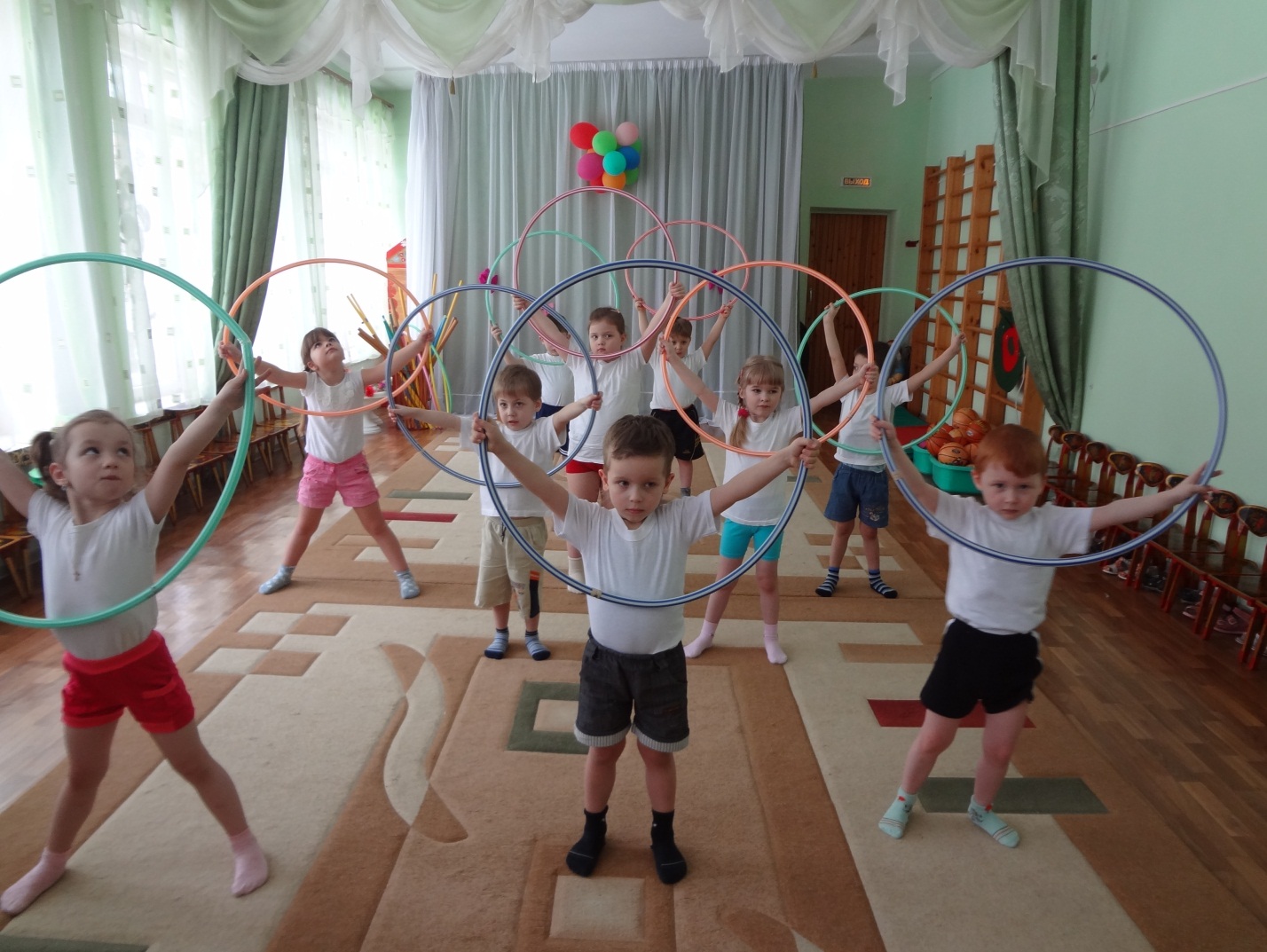 Наша  работа строится по трём направлениям:Работа с детьми.Работа с родителями.Обогащение предметно – развивающей среды. В своей работе я использую разнообразные формы двигательной активности для формирования правильной осанки:-Утренняя гимнастика направлена на укрепление организма ребёнка и создание бодрого настроения на весь день.                                         Спинку прямо!!!(упражнения  для формирования правильной  осанки).              Оборудование: гимнастическая палка.          «Деревце»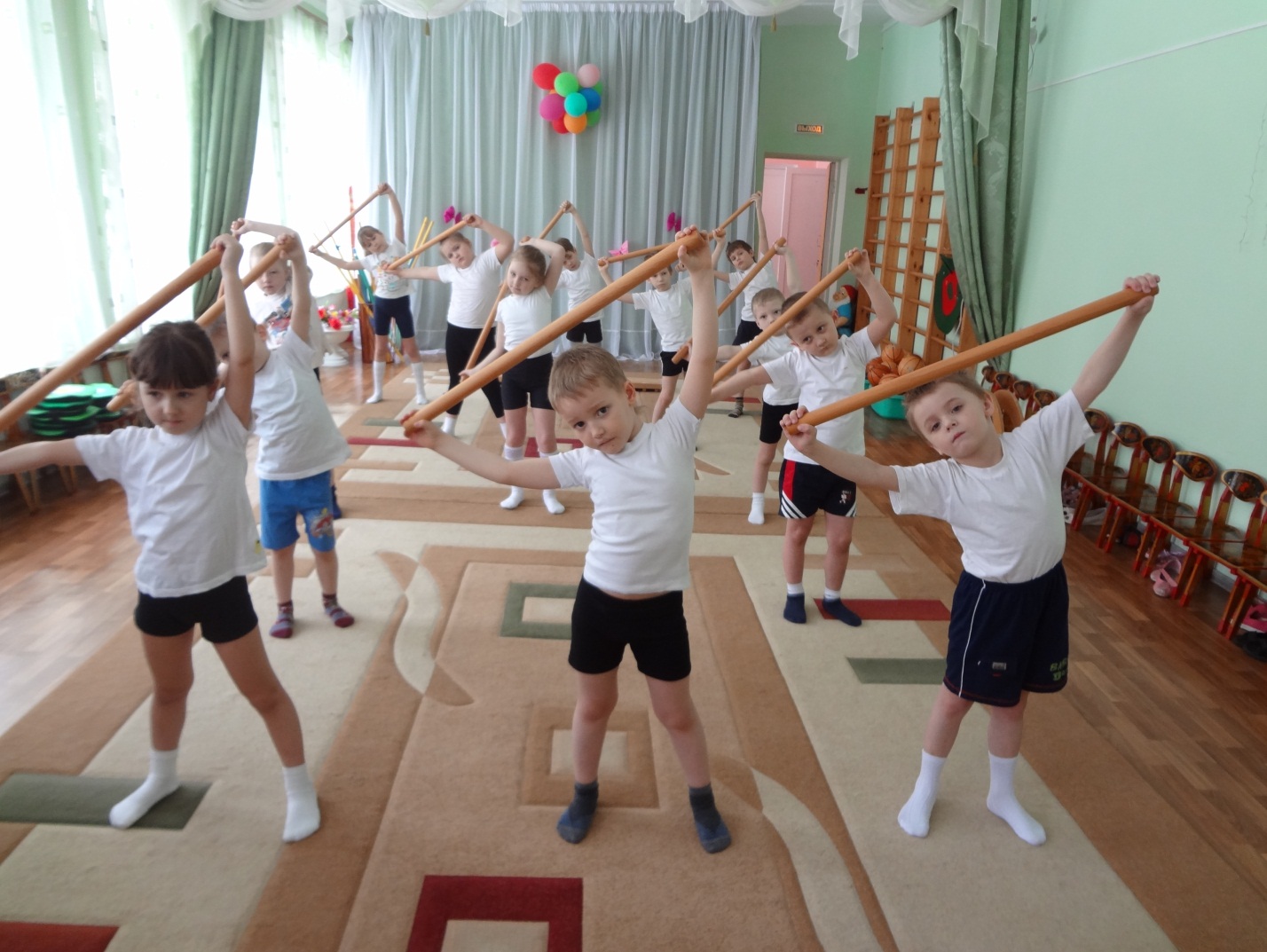 И.П.: стоя, ноги вместе, палку – на плечи.  На «раз» - наклон влево, левую ногу в сторону на носок, палку вверх. На «два» - вернуться в и.п. Повторить то же в другую сторону. Количество повторов -  8 – 16 раз. Темп средний.        «Буква Г»И.П.: стоя, ноги врось, палку – вниз. Наклониться вперед, прогнувшись в пояснице, палку тянуть вверх. Задержаться в этом положении на 3 – 5 секунд, затем вернуться в и.п. Выполнить 8 раз в среднем темпе.          «Пружинка»И.П.: стоя, ноги вместе, палка за спиной. На «раз» - прогнуться в пояснице, палку отвести назад как можно дальше. На «два» - вернуться в и.п. На «три» - немного присесть, прогнуться в пояснице, палку отвести назад. Четыре – и.п. Выполнить 8 – 16 раз в среднем темпе.            «Волна»           И.П.: стоя на коленях, палку – за спину. Сесть на пятки, прогнуться,                                       палку отвести назад как можно дальше. Вернуться в и.п.               Выполнить 4 – 6 раз в медленном темпе.                                          «Карусель»            И.П.: стоя, ноги вместе, палку – на плечи. Шагнуть левой ногой в               сторону, согнув её в колене, и наклониться влево, держа спину прямо             Руки с палкой вверх. Вернуться в и.п. и повторить в другую сторону.             Выполнить 8 раз в каждую сторону в медленном темпе.          «Байдарка»          И.П.: сидя, ноги врось, палка – над головой. Наклониться влево,            стараясь держать спину прямо, вернуться в и.п. Повторить в другую            сторону. Выполнить 4 – 8 раз в среднем темпе.          «Дельфин»          И.П.: лежа на животе, ноги врось, руки впереди.        Приподнять над  полом руки, верхнюю часть корпуса и ноги, прогнуться в пояснице. Вернуться в и.п. Выполнить 4 – 8 раз в среднем темпе.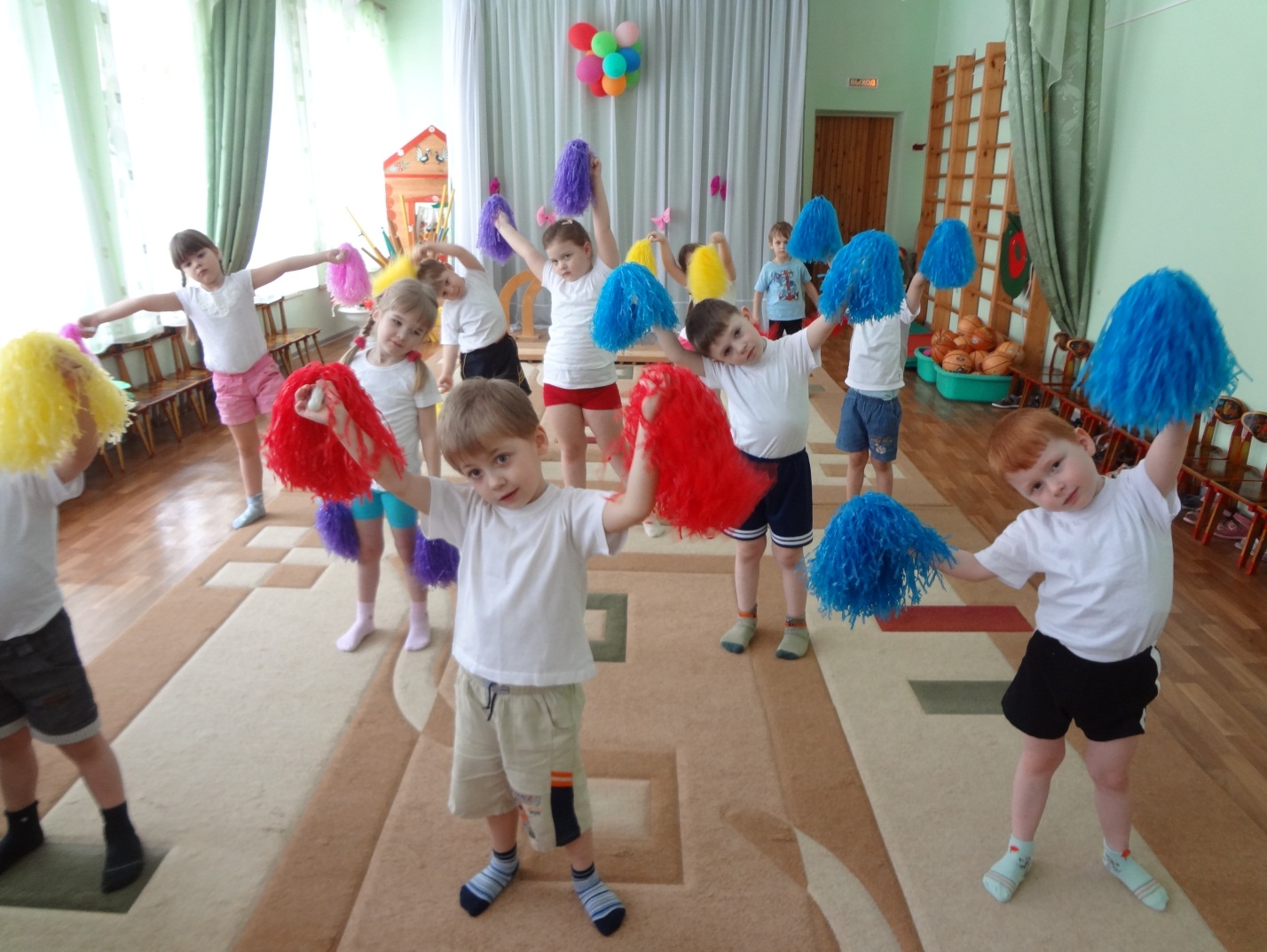                                                      Организованная двигательная деятельность.Внимание детей при выполнении упражнений направлено на сохранение правильной осанки.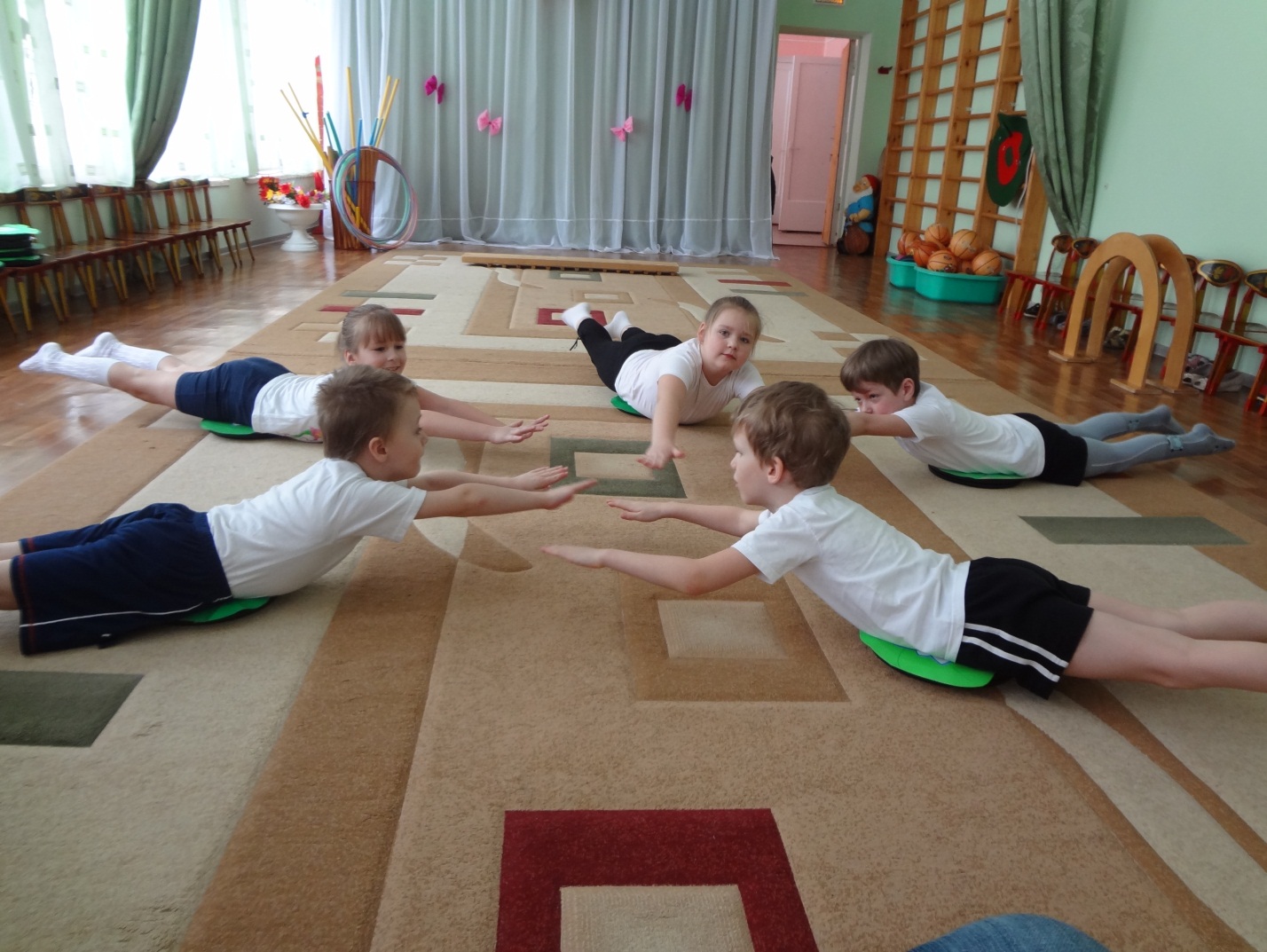 Хорошим средством формирования правильной осанки и профилактики ее нарушений, являются гимнастические упражнения с различными предметами.  Используем резиновые мячи, обручи, палки, мешочки с песком и др.,выполняем упражнения на « дисках здоровья»,гимнастической стенке,гимнастических скамейках. 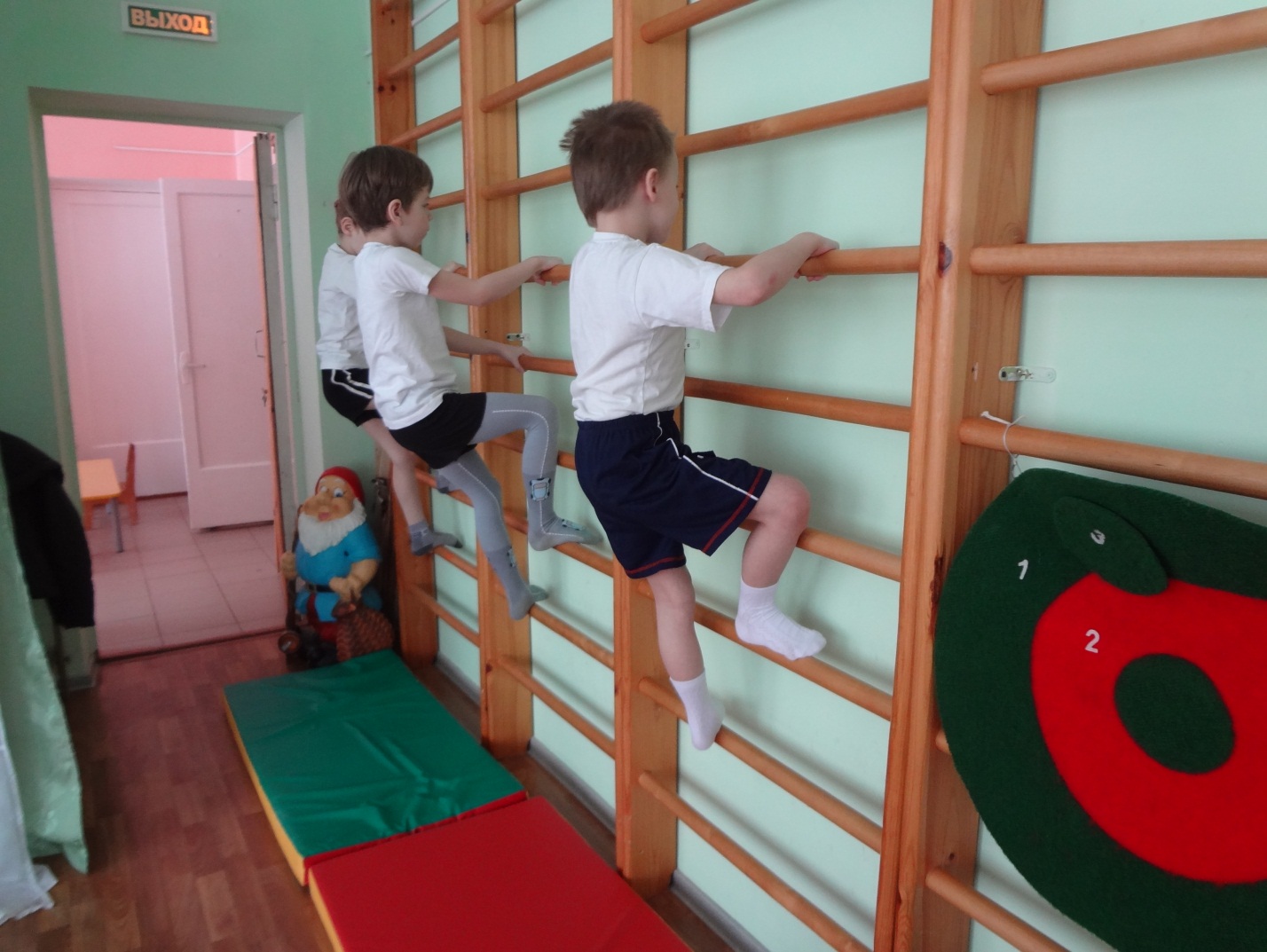  Хорошо влияет на осанку ползание, лазанье, ходьба с небольшим грузом на голове.   Упражнения выполняются из различных    исходных положений – стоя, лежа ,на спине и животе, сидя на стуле, скамейке, на четвереньках. 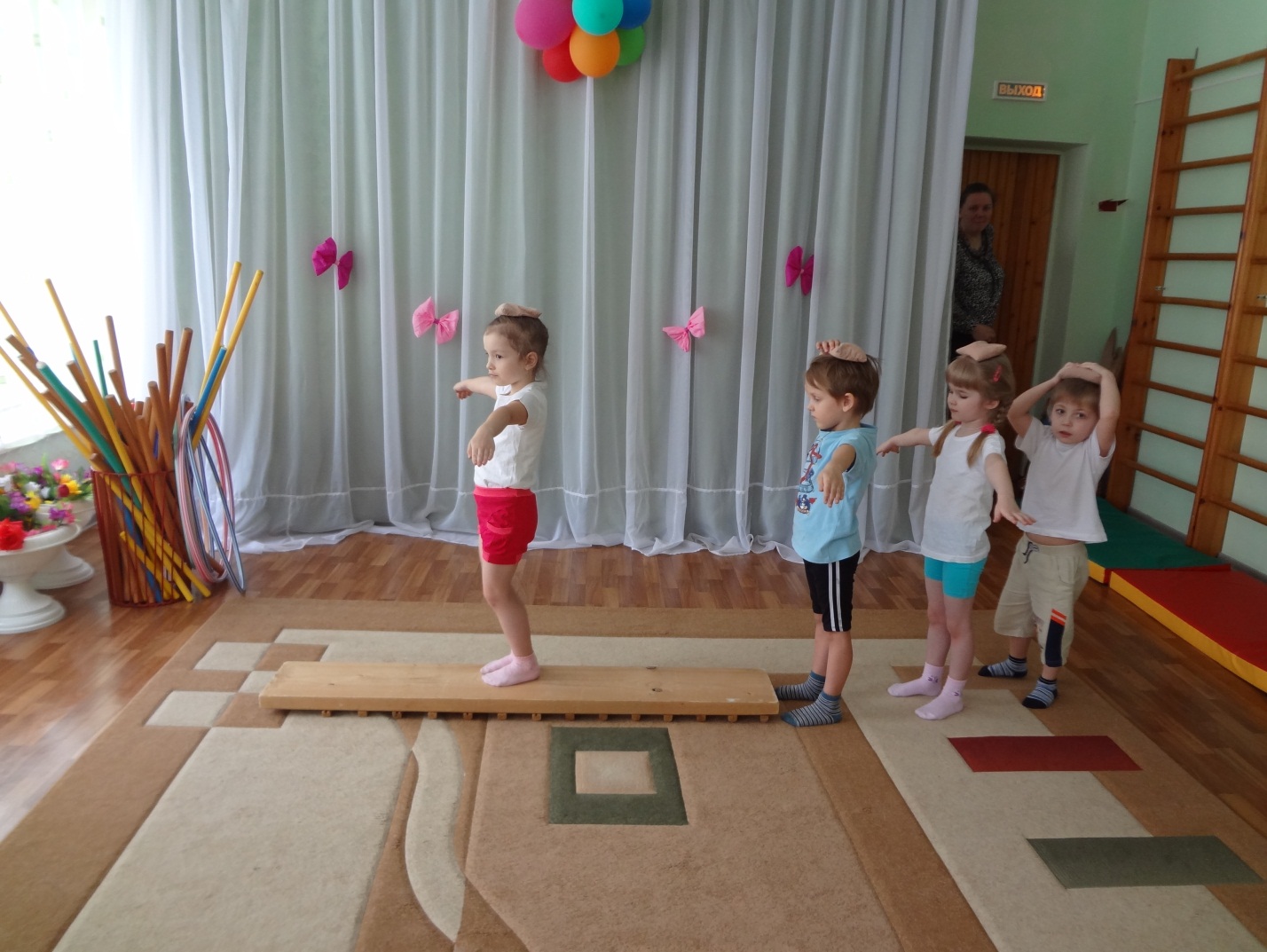 Дети очень любят  массаж  спины «ёжиками». 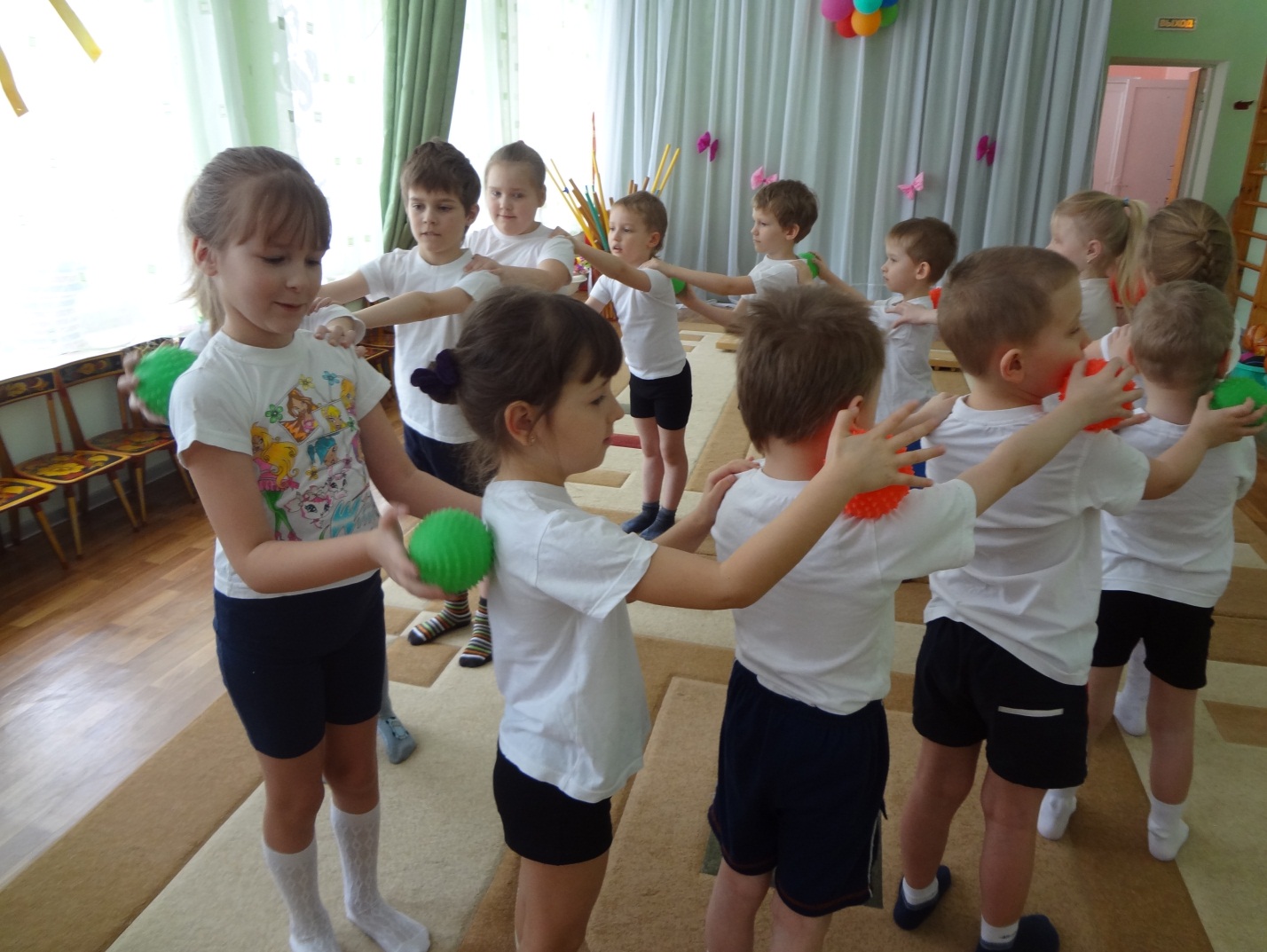 -Гимнастика  после дневного сна  проводится с детьми  во всех возрастных группах, в которую входят:- самомассаж,- упражнения направленные на укрепление мышц спины,- настрой на здоровый позвоночник, -закаливание.- Подвижные игры и физические упражнения на прогулке (спортивные, подвижные, народные игры; спортивные упражнения);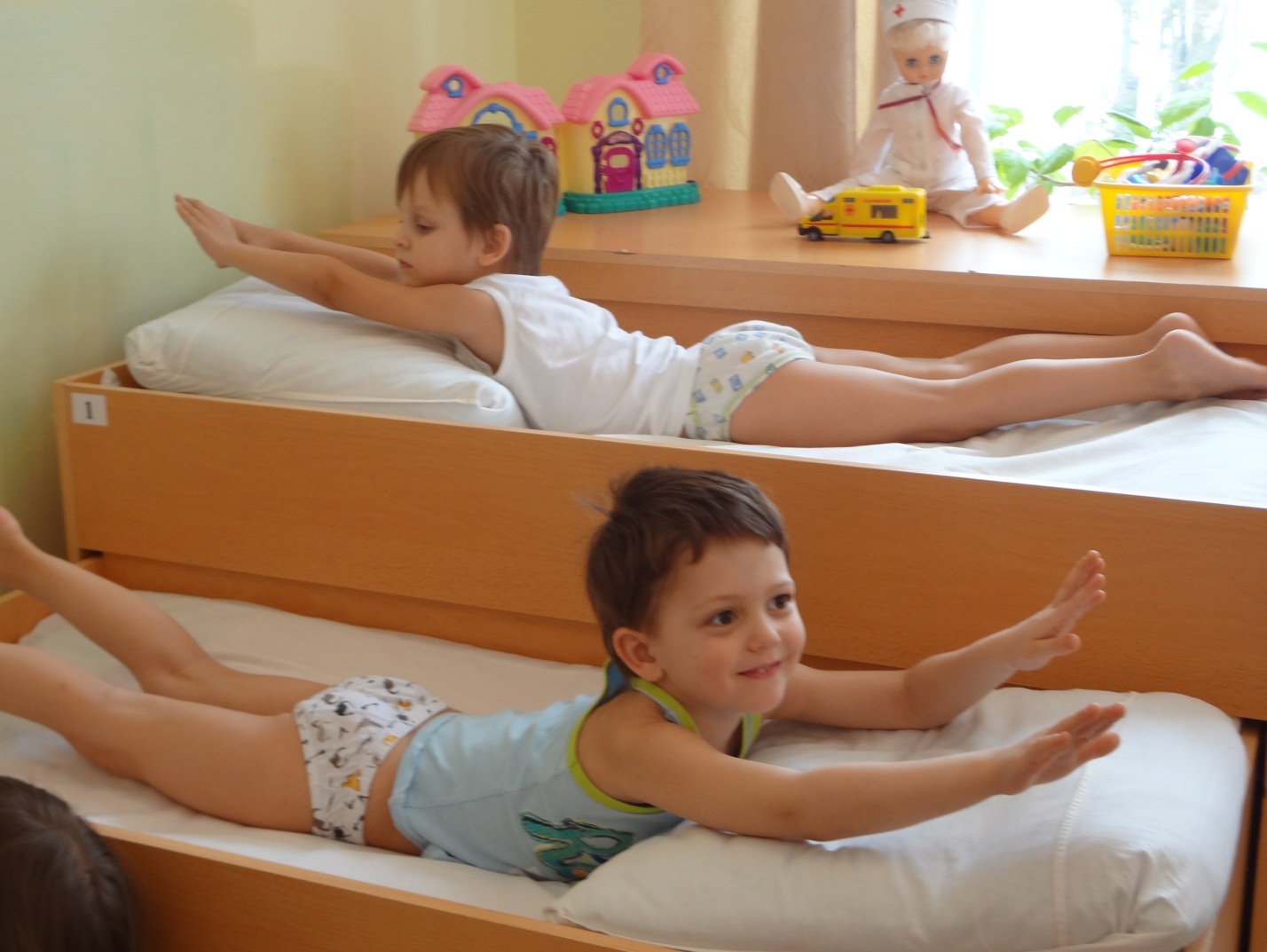 - Активный отдых (неделя здоровья, физкультурные досуги и праздники в помещении и на воздухе, спартакиады – зимняя, летняя; эстафеты, игры-соревнования);- Закаливающие мероприятия (игры и физические упражнения на воздухе, босохождение по массажным дорожкам после сна; сухое обтирание; ходьба по солевым дорожкам);- Оздоровительные мероприятия (точечный массаж, самомассаж, упражнения на развитие мелкой моторики – пальчиковая гимнастика);- Эмоционально-стимулирующие упражнения (упражнения на релаксацию, игровые упражнения, пальчиковая гимнастика и пр.);Воспитательная работа будет иметь успех, если она осуществляется при взаимодействии с семьёй. - Совместные мероприятии с родителями (индивидуальные беседы, консультации, круглые столы, агитационный материал, дни открытых дверей, открытые занятия по физической культуре, совместные спортивные праздники и развлечения,)Только  систематические  физические упражнения  содействуют  развитию двигательного аппарата детей, повышают  темп, силу и координацию движений, общую выносливость, способствуют формированию правильной осанки.